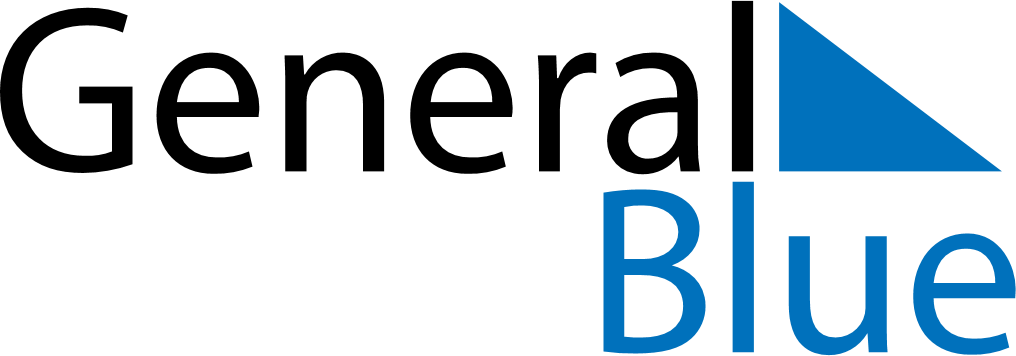 July 2030July 2030July 2030July 2030July 2030July 2030GuyanaGuyanaGuyanaGuyanaGuyanaGuyanaMondayTuesdayWednesdayThursdayFridaySaturdaySunday1234567CARICOM Day891011121314Youman Nabi1516171819202122232425262728293031NOTES